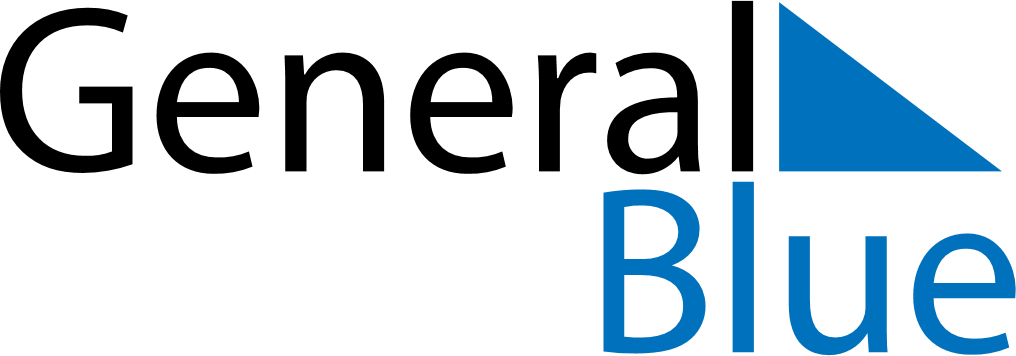 April 2028April 2028April 2028NorwayNorwayMONTUEWEDTHUFRISATSUN123456789Palm Sunday10111213141516Maundy ThursdayGood FridayEaster Sunday17181920212223Easter Monday24252627282930